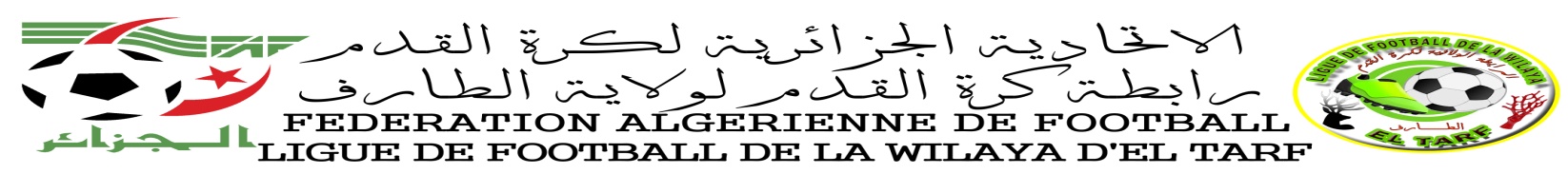 PROGRAMMATION 2eme JOURNEE CHAMPIONNAT « HONNEUR »JOURNEE DU : 28/10/2016JOURNEE DU : 29/10/2016EXEMPT : JMS LieuxDatesN° RENCRENCONTRESHORCATRIGHIAStade communalVENDREDI28/10/201606CMR  #  WAK14 H 30SRAMEL SOUKStade communalVENDREDI28/10/201607ARS  #   ASB14 H 30SASFOURStade communalVENDREDI28/10/201610MBCT # CRBAA14 H 30SLieuxDatesN° RENCRENCONTRESHORCATEL TARFStade OPOWSAMEDI29/10/201608USBB   #   ABB14 H 00SCHEFFIAStade communalSAMEDI29/10/201609MBCF  #  ASBT14 H 00S